Муниципальное автономное общеобразовательное учреждение"Средняя общеобразовательная школа № 8 с углублённым изучением математики"   (МАОУСОШ № 8)Научно-исследовательская работа: «Кальций».Область исследования: биология, химия.Работу выполнил: Ческов Сергейученик 5-г классаРуководитель: Воронцова Валентина Федоровна,учитель биологииг.Старая Русса2018 годОглавление:ВведениеОсновная часть  Теоретическая частьИстория Химические и физические свойства Нахождение в природеПрименение кальцияБиологическая рольПотребность в кальции Практическая частьАнкетирование ОпытыIII. ЗаключениеIV. Список литературыV.  ПриложенияВведение   Все живые организмы на Земле, в том числе и человек, находятся в тесном контакте с окружающей средой. Пищевые продукты и питьевая вода способствуют поступлению в организм практически всех химических элементов  периодической системы Д.И. Менделеева.  Большинство химических элементов имеют важную биологическую роль.     Кальций - это элемент, без которого не могут протекать нормально основные жизненные процессы. Почти все растения и животные нуждаются в кальции.     Мне стало интересно - так что такое кальций? Это повлияло на выбор темы моей исследовательской работы.     Цель моего исследования: изучить химический элемент кальций и его биологическую роль для человека.     В соответствии с поставленной целью определены  следующие задачи: - узнать, что такое кальций и где он содержится;
- раскрыть все свойства кальция;
- выяснить, какую роль играет кальций в жизни человека;- узнать, что одноклассники знают о кальции;- провести эксперимент о значении кальция для организма человека.    Методы исследования: - анализ литературных источников;- анкетирование;- опыты;- анализ полученных результатов.     Объект исследования: кальций.    Предмет исследования: влияние кальция на здоровье человека.    Гипотеза: Предполагаю, что кальций важен для человеческого организма.    Актуальность исследования заключается в следующем. Химия – наука глубоко связанная с нашей повседневной жизнью. Приступать к изучению химии можно на примере окружающей среды. Изучение знакомого нам кальция, как химического элемента, необходимо для раскрытия его роли в нашей жизни.    Материалы данного исследования могут быть использованы для проведения классных часов, внеклассных занятий.Основная часть1. Теоретическая часть1.1. История Кальций - элемент главной подгруппы второй группы, четвёртого периодапериодической системы химических элементов Дмитрия Ивановича Менделеева, с атомным номером 20. Обозначается символом Ca.      Природные соединения кальция и продукты их простейшей переработки были известны людям с древних времен. Название элемента происходит от  латинского слова "сalx", что в переводе на русский язык означает «известь, мягкий камень». В 1808 г. английский химик Хэмфри Дэви подверг электролизу влажную гашёную известь (гидроксид кальция) с ртутным катодом и получил амальгаму кальция (сплав кальция с ртутью). Из этого сплава, отогнав ртуть Дэви получил чистый кальций. Он же предложил название нового химического элемента.     Таким образом, известняк, разбитый энергией электричества, «отдал» в руки ученых удивительно агрессивный металл - кальций. Сообщение об этом открытии вызвало большой интерес в научном мире. Ведь Антуаи Лоран Лавуазье в своей книге «Элементарный курс химии» (1789 год) относил известковую землю - оксид кальция - к числу элементов. Правда, он не однажды говорил, что точка зрения в этом вопросе изменится, если наука найдет способ разложить упрямую «землю». Предвидение великого реформатора химии оправдалось.     Вывод: кальций – элемент, открытый в результате долгих экспериментов с известняком.Химические и физические свойства      Простое вещество кальций - мягкий, химически активный щёлочноземельный металл серебристо-белого цвета.     Химическая активность кальция высока. Он легко взаимодействует с кислородом, углекислым газом и влагой воздуха. Именно поэтому кальций в лаборатории хранят в закрытом боксе под слоем керосина или парафина, чтобы избежать взаимодействия с окружающей средой и порчей материала.      Кальций активно реагирует с водой, но без воспламенения.      Большинство из соединений кальция с неметаллами легко разлагается водой.      Такие соли кальция, как хлорид CaCl2, бромид CaBr2, иодид CaI2 и нитрат Ca(NO3)2, хорошо растворимы в воде. Нерастворимы в воде фторид CaF2, карбонат CaCO3, сульфат CaSO4.     В отличие от карбоната кальция СаСО3, гидрокарбонат Са(НСО3)2 в воде растворим. В природе это приводит к следующим процессам. Когда холодная дождевая или речная вода, насыщенная углекислым газом, проникает под землю и попадает на известняки, то наблюдается их растворение.      В тех же местах, где вода, насыщенная гидрокарбонатом кальция, выходит на поверхность земли и нагревается солнечными лучами, протекает обратная реакция.     Реакция лежит в основе образования русла подземных ручьев и рек, карстовых пещер. Вода, растворяя CaCO3, становится обогащенной солями кальция. Такую воду называют жесткой. При кипячении жесткой воды на стенках чайника образуется накипь, то есть  при нагревании растворимый гидрокарбонат кальция превращается в нерастворимый карбонат, который и выпадает в виде осадка.     По прочности и твердости кальций превосходит многие из металлов; его можно обтачивать на токарном станке, вытягивать в проволоку, ковать, прессовать.     Вывод: кальций щелочноземельный металл с разнообразными свойствами. Нахождение в природе     Кальций - один из самых распространенных на Земле элементов.  На долю кальция приходится 3,38 % массы земной коры. Кальций не встречается в свободном виде в природе из-за своей химической активности. В природе можно найти только соединения содержащие кальций.  Кальций образует 385 минералов, занимая четвертое место среди элементов по количеству образующихся минералов.      Большая часть кальция содержится в составе силикатов различных горных пород (граниты), особенно в полевом шпате.      В виде осадочных пород соединения кальция представлены мелом и известняками, состоящими в основном из минерала кальцита (CaCO3). Кристаллическая форма кальцита – мрамор - встречается в природе гораздо реже.     Довольно широко распространены такие минералы кальция, как кальцит, алебастр, гипс, апатиты.      Присутствием солей кальция в природной воде определяется её жёсткость.     Достаточно большое количество кальция всегда присутствует в организмах живых существ и выполняет значительную роль в регуляции жизнедеятельности.Вывод: Кальций – один из самых распространенных элементов на Земле, окружает нас повсюду.  Применение кальция      Гидрид кальция (CaH2) используется в металлургии.      Фторид кальция (флюорит) применяется в оптике (астрономические объективы, линзы, призмы) и как лазерный материал. Вольфрамат кальция (шеелит) применяется в лазерной технике.      Карбид кальция CaC2 широко применяется для получения ацетилена и для восстановления металлов.      Кальций, а также его сплавы с алюминием и магнием используются в резервных тепловых электрических батареях. Особенность таких батарей — чрезвычайно долгий срок хранения (десятилетия) в пригодном состоянии, возможность эксплуатации в любых условиях (космос, высокие давления), большая удельная энергия по весу и объему. Недостаток в недолгом сроке действия. Такие батареи используются там, где необходимо на короткий срок создать колоссальную электрическую мощность (баллистические ракеты, некоторые космические аппараты).      Оксид кальция применяется в производстве огнеупорных материалов.      Карбонат кальция используется в разных областях промышленности:
- в бумажной промышленности (для отбеливания бумаги и картона);
- в пищевой промышленности (белый пищевой краситель Е 170);
- в производстве пластмассовых изделий (трубы, линолеум);
- в строительстве (для производства шпатлевки, герметика);
- в стекольной промышленности (посуда, бутылки, стекловолокно);
- в производстве бытовой химии (средства для уборки);
- в производстве товаров личной гигиены (зубная паста);
- в сельском хозяйстве (для восстановления кислотно-щелочного баланса почвы)      Соединения кальция широко применяются в качестве лекарственного средства и входят в состав препаратов для профилактики остеопороза, в витаминные комплексы. Вывод: кальций имеет широкое применение во всех отраслях промышленности.  Биологическая роль     Кальций - распространенный макроэлемент в организме растений, животных и человека. Из различных форм карбоната кальция (извести) состоят скелеты большинства групп беспозвоночных (губки, коралловые полипы, моллюски).      Кальций играет важную роль в процессе жизнедеятельности человеческого организма. Он является пятым жизненно важным для человека элементом. После кислорода, водорода и азота. Кальций оказывает глубокое воздействие на человека и его продолжительность жизни. Его можно назвать «человеческим клеем», ведь без кальция мы превратились бы в желе без костей и зубов.       Почти весь кальций организма (от 1 до 1,5 кг) находится в костях и зубах. Кальций участвует в таких жизненно важных реакциях и процессах организма как:- формирование костей и зубов;
- поддержание сердечного ритма;               
- служит движущей силой в процессе обмена веществ;
- оказывает противовоспалительное действие;
- регулирует работу нервной системы;
- способствует формированию мышечной системы;
- без него невозможны процессы деления клеток и образование белка.    За год 20%  костного кальция у взрослого человека повторно усваивается и заменяется. К двадцати годам организм достигает пика своей костной массы. С возрастом он будет только расходоваться. Молодым надо накапливать костную массу, пожилым - ее экономить. Вот почему в детстве нужно есть побольше продуктов, содержащих кальций. Кстати, кальций особенно интенсивно выводится из организма при стрессах и нервных нагрузках. При недостаточном поступлении его с продуктами питания, он изымается из костей. Ситуация усугубляется тем, что у кальциевого обмена есть свои особенности: даже при его дефиците он все равно почти в прежних количествах продолжает выводиться из организма - за счет запасов в костях. Кости в этом случае могут быстро истончаться, страдают также все органы и системы, в деятельности которых кальций принимает участие.       Вот почему очень важно содержание кальция в организме человека.Вывод: кальций – это жизнь!  Потребность в кальции        Потребность в кальции зависит от возраста. Рекомендуемые Всемирной Организацией Здравоохранения суточные нормы потребления кальция составляют:- дети от 4 до 10 лет - 800 мг.- дети от 10 до 13 лет - 1000 мг.- подростки от 13 до 16 лет - 1200 мг.- молодежь от 16 и старше - 1000 мг.      Такое потребление для детей очень важно из-за интенсивного роста скелета. Детям он нужен для нормального роста и развития. Если кальция мало, ребенок будет плохо расти, часто болеть простудными заболеваниями, у него может быть искривление позвоночника. Такие дети плохо учатся и быстро устают. Кальций придает зубам блеск и белизну. Недостаток кальция отражается на состоянии зубов: эмаль (верхняя оболочка зуба) станет мягкой и уязвимой, это опасно развитием кариеса.       Продолжительное отсутствие в рационе кальция может вызвать гипокальцемию. Гипокальцемия вызывает судороги, боль в суставах, сонливость, дефекты роста, а также запоры, катаракту, выкрашивание зубов, выпадение волос. Более глубокий дефицит приводит к постоянным мышечным судорогам и остеопорозу  - кости становятся настолько тонкими, что ломаются под тяжестью веса тела, нарушение нормального сердечного ритма, мышечные спазмы, нечувствительность, одеревенение, покалывание в кистях и ступнях.       Избыточные дозы кальция могут вызвать гиперкальцемию. Проявляется она задержкой роста, ухудшением аппетита, рвотой, запорами, жаждой, повышенном мочевыделением, снижением тонуса мышц, повышением рефлексов, ухудшением памяти.       Всасывание кальция облегчается витамином Д и витамином С. Немаловажна роль магния в кальциевом обмене, при его недостатке кальций «вымывается» из костей и осаждается в почках (почечные камни) и мышцах.      Большая часть кальция, поступающего в организм человека с пищей, содержится в молочных продуктах. Особенно много кальция содержат бобовые. Оставшийся кальций приходится на мясо, рыбу и некоторые растительные продукты (капуста, зелень, орехи, абрикосы, апельсины, смородина, виноград,  крыжовник, свекла, морковь, огурцы).        Вывод: Кальций - это элемент, имеющий важное влияние на здоровье человека. Доказано, что кальций - это основа, благодаря которой может существовать человек.  Практическая частьАнкетирование       Я провёл анкетирование среди учащихся 3-г класса. Узнав о том, что кальций – это химический элемент, который окружает нас повсюду и значение которого для человека очень высоко, я решил выяснить, знают ли  об этом ребята? Ведь это очень интересно узнавать о связи обычной жизни и науки.        Получив результаты, я проанализировал  их (Приложение 1).       Результаты анкетирования:  На вопрос «Знаешь ли ты, что такое кальций?»     Ответ «да» дали 4 человекаОтвет «нет» дал 21 человекНа вопрос «Знаешь ли ты, где встречается кальций в природе?» Ответ «да» дал 1 человекОтвет «нет» дали 24 человекаНа вопрос «Можешь рассказать о влиянии кальция на наш организм?»Ответ «да» дали 14 человекОтвет «нет» дали 11 человекНа вопрос «Знаешь какие продукты богаты кальцием?» Ответ «да» дали 20 человекОтвет «нет» дали 5 человек          Из результатов опроса видно, что почти никто не знает, что такое кальций и где он встречается в природе. Однако, чуть больше половины опрошенных (14 из 25)  имеют представление о том, что кальций важен для нашего организма. Подавляющее большинство также знают в каких продуктах содержится кальций.      Кроме того, ребятам было предложено написать свой вариант ответа. Данная проверка показала, что большинство полагают, что кальций это камень. А вот о его нахождении в природе действительно не имеют представления.      Вывод: данный вид исследования показал, что тема моей работы действительно актуальна. У опрошенных имеются только элементарные представления о пользе кальция для человека. Имеется проблема: ребята не имеют представления о научной природе происхождения такого важного элемента как кальций. Опыты      В ходе изучения темы исследования, я много узнал о высокой роли кальция для нормальной деятельности организма человека любого возраста. Я решил провести собственные опыты и доказать это практическим путём (Приложение №2).    Цель опытов: доказать, что без кальция происходит разрушение зубов и костей.     Опыт 1.      Условия: Зубы покрыты сверху защитной оболочкой - эмалью, так же как у яйца есть скорлупа, состоящая из соединений кальция. Данный опыт покажет, что происходит с эмалью зубов, если из неё удалить кальций.     Описание опыта: Для проведения опыта мне понадобился стакан, уксус столовый 9%-ый, куриное яйцо. Я налил в стакан уксус и поместил туда яйцо. Почти сразу я увидел, как на поверхности скорлупы появились пузырьки. Скорлупа птичьих яиц состоит на 90 процентов из карбоната кальция. Поэтому при взаимодействии с кислотой она начинает распадаться, выделяя углекислый газ.       Через 3 дня наблюдаем, что яйцо стало резиновым на ощупь, как мячик; яичная скорлупа разорвалась в руках как мокрая бумага. Вывод: Эмаль зубов (как яичная скорлупа) без кальция становится мягкой.     Опыт 2.      Условия: кальций, содержащийся в костях, делает их крепкими и прочными. Этот опыт покажет, что произойдет с костями, если из них удалить соединения кальция.     Описание опыта:       Для этого опыта  взял куриные косточки, также 9%-ый уксус. Косточки я поместил в стакан и залил уксусом. Стакан я закрыл салфеткой и оставил на несколько дней.      Через  несколько дней я достал косточки и увидел, что они стали как "резиновые". Соли кальция растворились в костях. Это привело к тому, что  тонкие кости легко сгибаются, а толстые кости с легкостью ломаются. Вывод: кости без кальция стали гибкими и мягкими.       В  результате всех опытов, я сделал вывод, что без кальция происходит  разрушение зубов и костей. Таким образом, экспериментальным путём я доказал роль кальция для прочности костей и зубов.  Заключение     Работая над проектом, пользуясь обозначенными методами исследования, я выполнил поставленные задачи.      В ходе изучения литературы по проблеме исследования, я узнал, что кальций – один из самых распространенных элементов на Земле. В природе его очень много: из солей кальция образованы горные массивы и глинистые породы, он есть в морской и речной воде, входит в состав растительных и животных организмов.     Кальций постоянно окружает горожан: почти все основные стройматериалы – бетон, стекло, кирпич, цемент, известь – содержат этот элемент в значительных количествах.      Естественно, что, обладая такими химическими свойствами, кальций не может находиться в природе в свободном состоянии. Зато соединения кальция  приобрели первостепенное значение.     Я также изучил, что кальций - это минеральное вещество, которое участвует во многих процессах в организме человека.         В рамках самостоятельного исследования, я провёл анкетирование моих одноклассников, чтобы узнать уровень знаний ребят о кальции. Исследование показало, что у ребят  мало знаний о данном минерале.     На опытах я доказал значение кальция для человека.     Таким образом, я раскрыл проблему исследования «Что такое кальций и какова его роль в организме человека?» В результате мною был сделан вывод: кальций-источник жизни! Он играет важнейшую роль на каждом этапе развития человека – с момента рождения и до самой старости. IV. Список литературыДоронин. Н. А. Кальций, М.: Госхимиздат, 1962, 191 с. Лифляндский В.Г. Витамины и минералы, М.: ОЛМА МедиГрупп, 2010, 640 с. Смолянский Б.Л. Лечебное питание, М.: Эксмо, 2010, 688 с.Войткевич Г.В., Вронский В.А. Основы учения о биосфере. Ростов-на Дону, Феникс, 1996, 477 с.В.А. Крицман Книга для чтения по неорганической химии, М: Просвещение, 1975, 303 с.Трифонов Д.Н., Трифонов В.Д.  Как были открыты химические элементы: Пособие для учащихся, М.: Просвещение, 1980, 224 с.Кукушкин Ю.Н. Химия вокруг нас: Справ.пособие, М.: Высш.шк., 1992, 192 с.: с ил.https://elhow.ru/ucheba/himija/chto-takoe-kalcij Что такое кальций?http://www.nnre.ru/zdorove/kalcii_iony_zdorovja/p2.php  Открытие кальция. Нахождение в природе.http://www.my-article.net/get/наука/медицина/прочее/все-о-кальцие Биологическая роль кальция.http://www.kalcijs.lv/ru/kalcii/kalcii-v-prirode Кальций в природе. V.  ПриложенияПриложение 1.  Анкетирование.Приложение 2.  Опыты.Опыт №1. 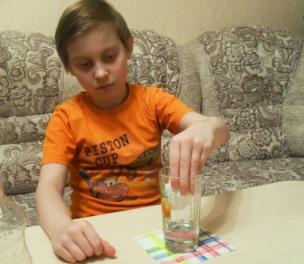 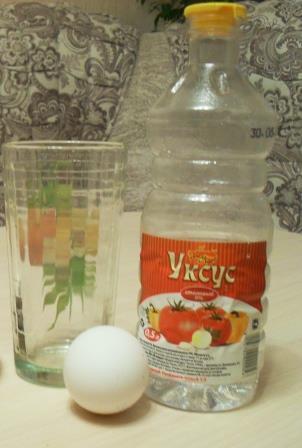 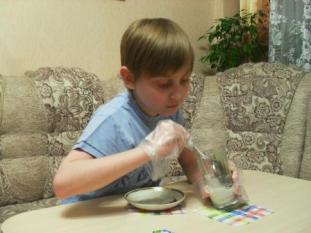 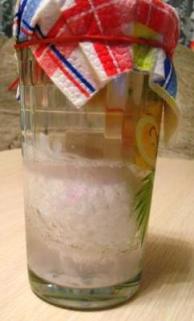 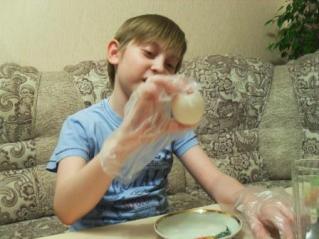 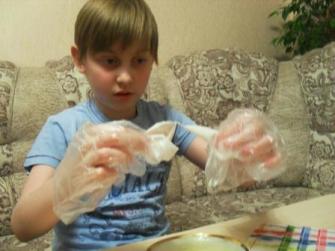 Опыт №2.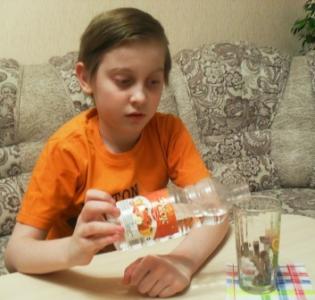 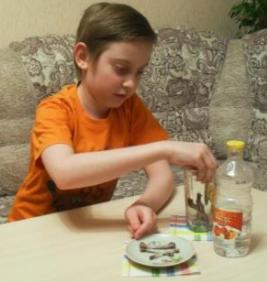 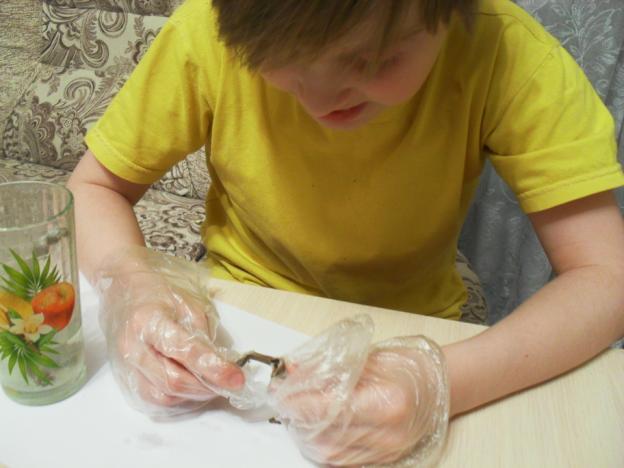 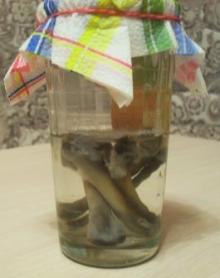 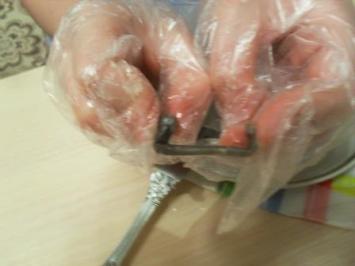 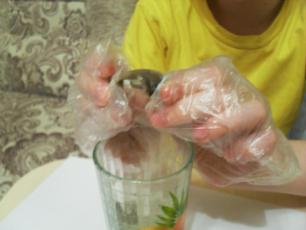 